Upplandscupen NorrtäljeNorrtälje Brottarklubb hälsar er välkomna till Upplandscupen söndagen den 21 AprilPlats: Sportcentrum, Gustav Adolfs väg 53, NorrtäljeBrottarlokalen på bottenvåningenProvvägning/medicinkontroll: kl 9.00- 9.30Tävlingstart: ca 10.00Anmälan: Senast måndagen den 15 April via mail info@norrtaljebrottarklubb.se.Anmäl med kön, namn, ålder och exakt vikt. Så vi kan skapa så bra klasser som möjligt. Ange ledarens namn och telefonnummerMax 50 deltagande. OBS Endast för nybörjare utan licens. Alla får medaljAnmälningsavgift: 50Kr/ brottare betalas vid anmälan Bankgiro 5657-8024, ange klubb och antal brottare. OBS ingen betalning på platsAvanmälan. Var vänlig avanmäl på mail eller på telefon så snart som möjligt. För återbetalning av anmälningsavgift måste avanmälan ske senast torsdagen den 18 April.Kontaktperson: Camilla Jansson 070-6294242 mail info@norrtaljebrottarklubb.seKiosk med fika, toast, korv och hembakat kommer att finnas i lokalen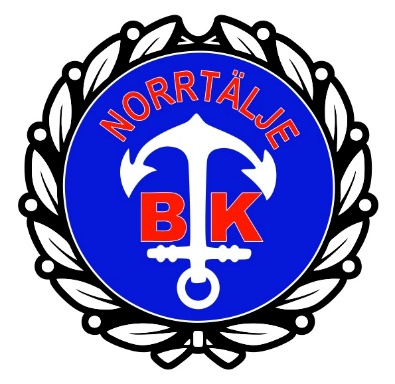 